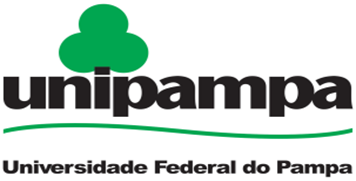 Interposição de Recurso à Questão da Prova de Conhecimentos EspecíficosEdital433/2019Semestre da vaga:        (   ) 1º Semestre           (   ) 3º Semestre       (    ) 4º Semestre       (    ) 5º Semestre         (    ) 6º SemestreModalidade:          (   ) Reingresso            (   ) 2º Ciclo de Formação               (    ) Transferência VoluntáriaNúmero da Questão:Recurso: